KŪRYBINIŲ IDĖJŲ RAIŠKA ,,KODĖLČIUKŲ‘‘ GRUPĖJETEMA: PAUKŠTELIŲ SUGRĮŽTUVĖS                      Nuotolinio darbo laikotarpis: 2020.03.30 – 04.03Ši savaitė – iššūkis mums pedagogams, tėveliams ir mūsų mažiesiems ugdytiniams, kadangi pirmą kartą tenka dirbti nuotoliniu būdu. Daug ką teko apsvarstyti, pasitarti su įstaigos vadovais, kolegėmis, grupės tėveliais. Parenkant užduotėles, pirmiausiai galvojome, kad jos  patiktų vaikučiams ir tuo pačiu skatintų visapusišką kompetencijų ugdymą. Papildomai naudojome Padlet.com, yuotube com. platformose įkeltas užduotėles, kurias skelbėme sukurtoje ,,Kodėlčiukų‘‘ ,,Facebook‘‘ grupėje.  Labai smagu, kad į bendrą darbą įsijungė darželio meninio ugdymo mokytoja Dovilė, logopedė Ilona, soc. pedagogė Asta, kurios pagal savaitės temą taip pat pateikė smagių užduotėlių vaikams. Džiugu, kad tėveliai noriai įsijungė ir skatino savo vaikučius atlikti užduotėles, fiksavo pačias gražiausias akimirkas ir dalinosi su mumis. Kad nepamirštume vieni kitų, galėtume pasidžiaugti, pasisveikinti vieni su kitais, vieną kartą savaitėje sutartu laiku jungiamės į ,,gyvą‘‘ ryšį, kuris suteikia mūsų mažiesiems daug džiaugsmo.Džiaugiamės tėvelių požiūriu į vaikų ugdymą ir esame dėkingos, kad supratę situaciją nenumojo į visa tai ranka.                                                                     IU mokytojos Rasa Česaitienė ir Irma Bagdonienė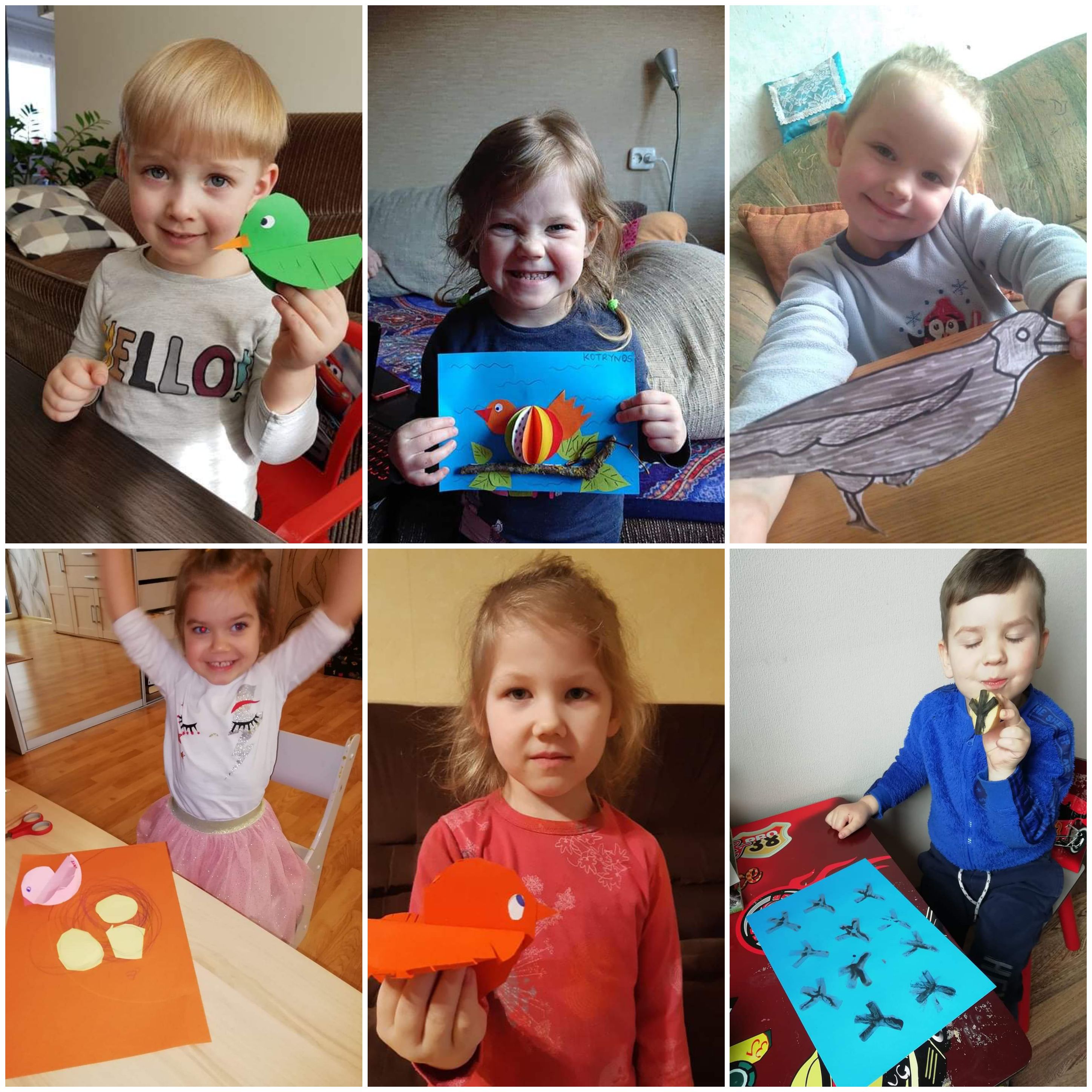 